COURSE OUTLINE AND TIMEFRAMEAlignment of Course Outcomes with Summative Assessment Tasks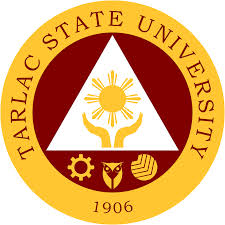 TARLAC STATE UNIVERSITYOffice of the Vice President for Academic Affairs VISIONA globally competitive university recognized for excellence in sciences and emerging technologies.MISSIONTSU shall develop highly competitive and empowered human resources fostering responsive global education, future-proof research culture, inclusive and relevant extension programs, and sustainable production projects.CORE VALUEST - ruth in words, action and character S - ervice with excellence and compassion U - nity in diversity Strategic Directions (SOAR HIGHER)S - ustainable student support programs to improve access to quality education to become globally competitive. O - utstanding international reputation and visibility through Academic and Research Exchanges. A - ssurance of quality and excellence through accreditation, assessment, and certification with global standards. R - igorous Development Programs for executives, faculty, staff, and students. H - ighly responsive and innovative Research Development and Extension programs.   I - nvestment on modern Infrastructures, facilities and equipment to ensure inclusive and responsive delivery of services to clients and stakeholders.  G - ood governance, management, and accountability characterized by Truth Service and Unity.  H - arness active partnerships and collaboration to local and international community.  E - nhanced Production through Sustainable Income Generating Projects.  R - esponsive, Innovative and Industry-based Curricula and Instruction.Course NameCourse Credits__ unitsCourse DescriptionContact Hours/ week__ hoursPrerequisiteCourse OutcomesCourse Content/Subject MatterWeek 1Week 2Week 3Week 4Week 5Week 6Week 7Week 8Week 9Midterm ExamWeek 10Week 11Week 12Week 13Week 14Week 15Week 16Week 17Week 18Final ExamOne week (or an equivalent of three hours)Allotted for the Midterm and the Final ExamsCourse ObjectivesSummative Assessment TaskDetailsLEARNING PLANDesired Learning Outcomes (DLOs)Course Content/Subject MatterTextbook/ ReferencesFlexible Teaching and Learning Activities (FTLAs)Assessment of Tasks (ATs)Resource MaterialsTime TableDesired Learning Outcomes (DLOs)Course Content/Subject MatterTextbook/ ReferencesFlexible Teaching and Learning Activities (FTLAs)Assessment of Tasks (ATs)Resource MaterialsTime TableDesired Learning Outcomes (DLOs)Course Content/Subject MatterTextbook/ ReferencesFlexible Teaching and Learning Activities (FTLAs)Assessment of Tasks (ATs)Resource MaterialsTime TableDesired Learning Outcomes (DLOs)Course Content/Subject MatterTextbook/ ReferencesFlexible Teaching and Learning Activities (FTLAs)Assessment of Tasks (ATs)Resource MaterialsTime TableDesired Learning Outcomes (DLOs)Course Content/Subject MatterTextbook/ ReferencesFlexible Teaching and Learning Activities (FTLAs)Assessment of Tasks (ATs)Resource MaterialsTime TableDesired Learning Outcomes (DLOs)Course Content/Subject MatterTextbook/ ReferencesFlexible Teaching and Learning Activities (FTLAs)Assessment of Tasks (ATs)Resource MaterialsTime TableDesired Learning Outcomes (DLOs)Course Content/Subject MatterTextbook/ ReferencesFlexible Teaching and Learning Activities (FTLAs)Assessment of Tasks (ATs)Resource MaterialsTime TableDesired Learning Outcomes (DLOs)Course Content/Subject MatterTextbook/ ReferencesFlexible Teaching and Learning Activities (FTLAs)Assessment of Tasks (ATs)Resource MaterialsTime TableDesired Learning Outcomes (DLOs)Course Content/Subject MatterTextbook/ ReferencesFlexible Teaching and Learning Activities (FTLAs)Assessment of Tasks (ATs)Resource MaterialsTime TableDesired Learning Outcomes (DLOs)Course Content/Subject MatterTextbook/ ReferencesFlexible Teaching and Learning Activities (FTLAs)Assessment of Tasks (ATs)Resource MaterialsTime TableDesired Learning Outcomes (DLOs)Course Content/Subject MatterTextbook/ ReferencesFlexible Teaching and Learning Activities (FTLAs)Assessment of Tasks (ATs)Resource MaterialsTime TableDesired Learning Outcomes (DLOs)Course Content/Subject MatterTextbook/ ReferencesFlexible Teaching and Learning Activities (FTLAs)Assessment of Tasks (ATs)Resource MaterialsTime TableSuggested Readings and ReferencesSuggested Readings and ReferencesDocuments:Course RequirementsGrading SystemPoliciesOnline/ Flexible Teaching and Learning: 1. Classes will be held onsite while Microsoft Teams will be used as the secondary platform; thus, all students are advised to download and install the aforementioned application.  Just go to office.com. and login using your @student.tsu.edu.ph account, choose Teams from the list of applications, from there your enrolled subjects will appear; 2. To uphold delivery of quality instruction, the class may also use added online platforms and applications like Zoom Cloud Meeting, FB Messenger, Viber, WhatsApp and the like. 3. No Special Examination will be administered unless an excuse letter from parent/ guardian or medical certificate noted by the guidance counsellor and class adviser is presented 4. Attendance will be checked every meeting.  A student must complete 85% of the session in order for him/her to be given credit for attendance.  5. Assignments are to be submitted on time.  Failure to submit assignments is equivalent to a grade of 5.0. Course Title:______________________________AY/Term of Effectively:AY: ________________ SEMESTERPrepared by:____________________________________________________________________________________________________________________________Reviewed by: ________________________________ChairpersonRecommending Approval:___________________________________DeanApproved:________________________________Vice President for Academic Affairs